				Einladung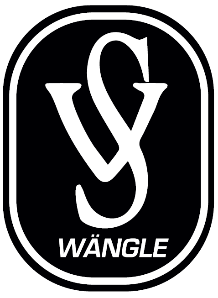 Saisons Start im ÖtztalZum gemeinsamen Start in den Schi-Winter 23/24 laden wir euch herzlich zum Ausflug ins Ötztal ein. Ob wir Sölden oder Obergurgl anfahren, wird kurz vor dem Ausflug entschieden.Eingeladen sind alle Vereinsmittglieder (Kinder/Jugendliche unter 18 Jahre nur in Begleitung eines Erziehungsberechtigten.)Termin: 	Samstag, 09.12.2023Abfahrt: 	07:00Uhr – Parkplatz Volksschule WängleRückfahrt: 	16:00Uhr – Busparkplatz ObergurglDie Kosten für die Busfahrt übernimmt der Verein.Beide Skigebiete sind Teil des Regio Card Karteverbund. 			        Sollten Tageskarten benötigt werden, wird versucht diese zu einem Gruppentarif zu erhalten.Verbindliche Anmeldung per E-Mail bis spätestens Sonntag, 03.12.2023 info.svwaengle@gmail.comMartin Silgener					Harald WiedemannObmann					Schriftführer